Publicado en  el 02/12/2016 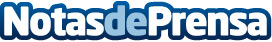 La Ciudad de las Estrellas, el gran secreto de la Unión SoviéticaLa Ciudad de las Estrellas fue una vez el gran secreto de la Unión Soviética. Un campo de entrenamiento en el corazón de Rusia. Una leyenda por donde han pasado los mejores astronautasDatos de contacto:Nota de prensa publicada en: https://www.notasdeprensa.es/la-ciudad-de-las-estrellas-el-gran-secreto-de Categorias: Telecomunicaciones E-Commerce http://www.notasdeprensa.es